Preparatoria “Juan Navarrete y Guerrero”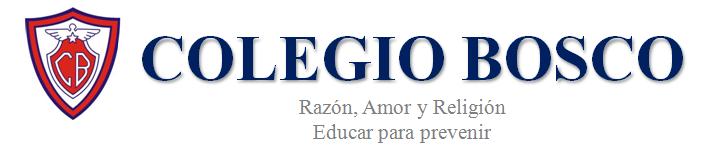 Tareas asignadas a Química II correspondientes al III ParcialMtra. Q.B. Miriam Mendivil Morales TAREAFECHA-ENTREGAESPECIFICACIÓN-TAREA1Jueves-21-EneroInvestigar concepto de mol realizarlo en el cuaderno2Miércoles/27/EneroCalcula la composición porcentual de las siguientes sustancias:Cloroformo CHCl3Nitrato de bario Ba(NO2)2Tylenol C8H9O2NAspirina C9H8O4Colesterol C27H46ONota: Entregar en hoja blanca sin hoja de presentación resaltar con color los resultados3Viernes-29-EneroEQUIPOAct. 2 SD2-B1 pág. 25Elaborar un mapa mental sobre lo más destacado del trabajo científico realizado por:Jeremías RichterJohn DaltonJoseph Lou ProustAntoine LavoisierNota: elaborar en hojas blancas, manual, anexar imágenes y anexar 3 link de consulta, sin hoja de presentación.4Martes-02-FebreroEQUIPOAct. 4 SD2-B1 Pág. 27-29Realizar reporte de la práctica de laboratorio #1: Ley de la conservación de la materia.5Viernes-05-FebreroINDIVIDUALInvestigar sobre la importancia de la estequiometria en  la industria.Nota: Incluir mínimo 2 link de consulta, impreso, dos cuartillas, sin hoja de presentación.6Lunes-08-Febrero.INDIVIDUALElaborar glosario de los siguientes conceptos (incluir 3 link de consulta, elaborar manual):FlogistoNúmero de AvogadroContaminaciónRendimiento7Viernes-12-FebreroActividad 2 SD1-B2 pág. 57Elaborar mapa mental sobre ¿Cómo se puede reducir la lluvia ácida? Nota: Elaborar manual  e incluir dos  link de consulta, anexar imágenes.8Lun-15-FebreroAct. 4 SD2-B2 pág. 61-62Investiga el significado de los siguientes conceptos y elabora un glosario.PoluciónBiodegradableColiformesAcidificaciónLixiviaciónNota: Elaborar manual y anexar 3 link de consulta.9Viernes-19-FebreroElaborar guía correspondiente al I  parcial.